                                    DECLARAȚIE PUBLICĂ – 23 februarie 2018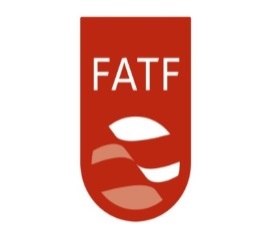                     GRUPUL DE ACŢIUNE FINANCIARĂ INTERNAŢIONALĂ             JURISDICȚII CU RISC RIDICAT ȘI NECOOPERANTEParis, 23 februarie 2018  – Grupul de Acţiune Financiară Internaţională (FATF) este organismul global de stabilire a standardelor de combatere a spălării banilor şi finanţării terorismului (CSB/CFT). Pentru a proteja sistemul financiar internaţional de riscurile spălării banilor/finanţării terorismului şi pentru a încuraja o mai mare conformitate cu standardele CSB/CFT, FATF a identificat jurisdicţiile care au deficienţe strategice şi cooperează cu aceste jurisdicţii în abordarea acestor deficienţe care prezintă risc pentru sistemul financiar internaţional.Jurisdicții care fac subiectul solicitării adresate de FATF membrilor săi și altor jurisdicții pentru aplicarea măsurilor de cunoaștere a clientelei întărite proporționale cu riscurile provenite din jurisdicții:Iran În iunie 2016, FATF a salutat angajamentul politic, la nivel înalt, al Iranului de a aborda deficiențele strategice ale CSB/CFT și decizia sa de a solicita asistență tehnică în implementarea Planului de acțiune. Având în vedere că Iranul a prevăzut angajamentul politic și măsurile pe care le-a luat, FATF a decis în noiembrie 2017 să continue suspendarea contramăsurilor.Din noiembrie 2017, Iranul a stabilit un regim de declarare a numerarului și a introdus proiecte de amendamente la legile privind AML și CFT. Cu toate acestea, planul de acțiune al Iranului a expirat acum, majoritatea elementelor de acțiune rămânând incomplete. Iranul ar trebui să abordeze în totalitate aspectele de acțiune rămase, inclusiv prin: (1) incriminarea adecvată a finanțării terorismului, inclusiv prin eliminarea exceptării pentru grupurile desemnate "încercând să pună capăt ocupației străine, colonialismului și rasismului"; (2) identificarea și înghețarea activelor teroriste în conformitate cu rezoluțiile relevante ale Consiliului de Securitate al Organizației Națiunilor Unite; (3) asigurarea unui regim de due diligence adecvat și executoriu; (4) asigurarea independenței depline a Unității de Informații Financiare și solicitarea depunerii de RTS pentru încercările de tranzacționare; (5) care demonstrează modul în care autoritățile identifică și sancționează furnizorii de servicii de transfer de bani/valori fără licență; (6) ratificarea și punerea în aplicare a convențiilor din Palermo și TF și clarificarea capacității de a acorda asistență juridică reciprocă; (7) asigurarea faptului că instituțiile financiare verifică dacă transferurile bancare conțin informații complete privind inițiatorul și beneficiarul; (8) stabilirea unei game mai largi de sancțiuni pentru încălcări ale legii ML; și (9) asigurarea unei legislații și proceduri adecvate pentru a asigura confiscarea proprietății cu valoarea corespunzătoare.Având în vedere faptul că Iranul are un proiect de lege în prezent în fața Parlamentului, FATF a decis, în ședința din această săptămână, să continue suspendarea contramăsurilor. În funcție de progresele realizate de Iran în completarea planului său de acțiune, FATF va lua măsuri suplimentare în iunie 2018. FATF așteaptă de urgență ca Iranul să procedeze rapid în calea reformei pentru a se asigura că abordează toate celelalte aspecte din planul de acțiune prin completarea și punerea în aplicare reformele necesare de CSB/CFT, în special prin adoptarea legislației necesare.Iranul va rămâne în declarația publică FATF până la finalizarea planului de acțiune complet. FATF va continua să se preocupe de riscul de finanțare a terorismului din Iran și de amenințarea cu care acesta reprezintă pentru sistemul internațional de finanțare. În cazul în care Iranul va pune în aplicare măsurile necesare pentru remedierea deficiențelor identificate în planul de acțiune. Prin urmare, FATF solicită membrilor săi și îndeamnă toate jurisdicțiile să continue să sfătuiască instituțiile financiare să aplice diligența sporită a relațiilor de afaceri și a tranzacțiilor cu persoane fizice și juridice din Iran, în conformitate cu Recomandarea FATF 19.Jurisdicţii care fac subiectul solicitării adresate de FATF membrilor săi şi altor jurisdicţii pentru aplicarea de contramăsuri, în vederea protejării sistemului financiar internaţional faţă de riscurile substanţiale şi continue de spălare de bani si finanţare a terorismului (SB/FT), provenite din partea jurisdicţiilor:Republica Populară Democrată Coreeană (DPRK)FATF rămâne îngrijorat de eşecul DPRK de a remedia deficienţele substanţiale ale regimului său de combatere a spălării banilor şi a finanţării terorismului (CSB/CFT) şi de ameninţările grave pe care acestea le prezintă pentru integritatea sistemului financiar internaţional. FATF îndeamnă DPRK să abordeze imediat şi în mod corespunzător deficienţele sale CSB/CFT. În plus, FATF rămâne îngrijorat pentru activitățile ilicite din DPRK cu privire la proliferarea armelor de distrugere în masă (ADM) și finanțarea acesteia. FATF reafirmă solicitarea adresată membrilor săi la data de 25 februarie 2011 şi încurajează toate jurisdicţiile să recomande instituţiilor financiare acordarea unei atenţii speciale relaţiilor de afaceri şi tranzacţiilor cu DPRK, inclusiv companiile şi instituţiile financiare din DPRK. Suplimentar faţă de aplicarea standardelor de cunoaştere întărite a clientelei, FATF solicită, de asemenea, membrilor săi şi îndeamnă toate jurisdicţiile să aplice contramăsuri eficiente, și aplicarea unor sancțiuni financiare în conformitate cu Rezoluţia Consiliului de Securitate al ONU, în scopul protejării sectoarelor lor financiare în faţa riscurilor de spălare a banilor, finanţare a terorismului şi  finanțarea proliferării ADM (SB/FT/FP) care provin din DPRK. Jurisdicţiile ar trebui, de asemenea, să aplice măsuri pentru a închide sucursalele, filialele și reprezentanțele existente ale băncilor RPDC pe teritoriile lor și să încheie relații de corespondență cu băncile RPDC, în cazul în care acest lucru este impus de rezoluțiile relevante ale Consiliului de Securitate al ONU. 